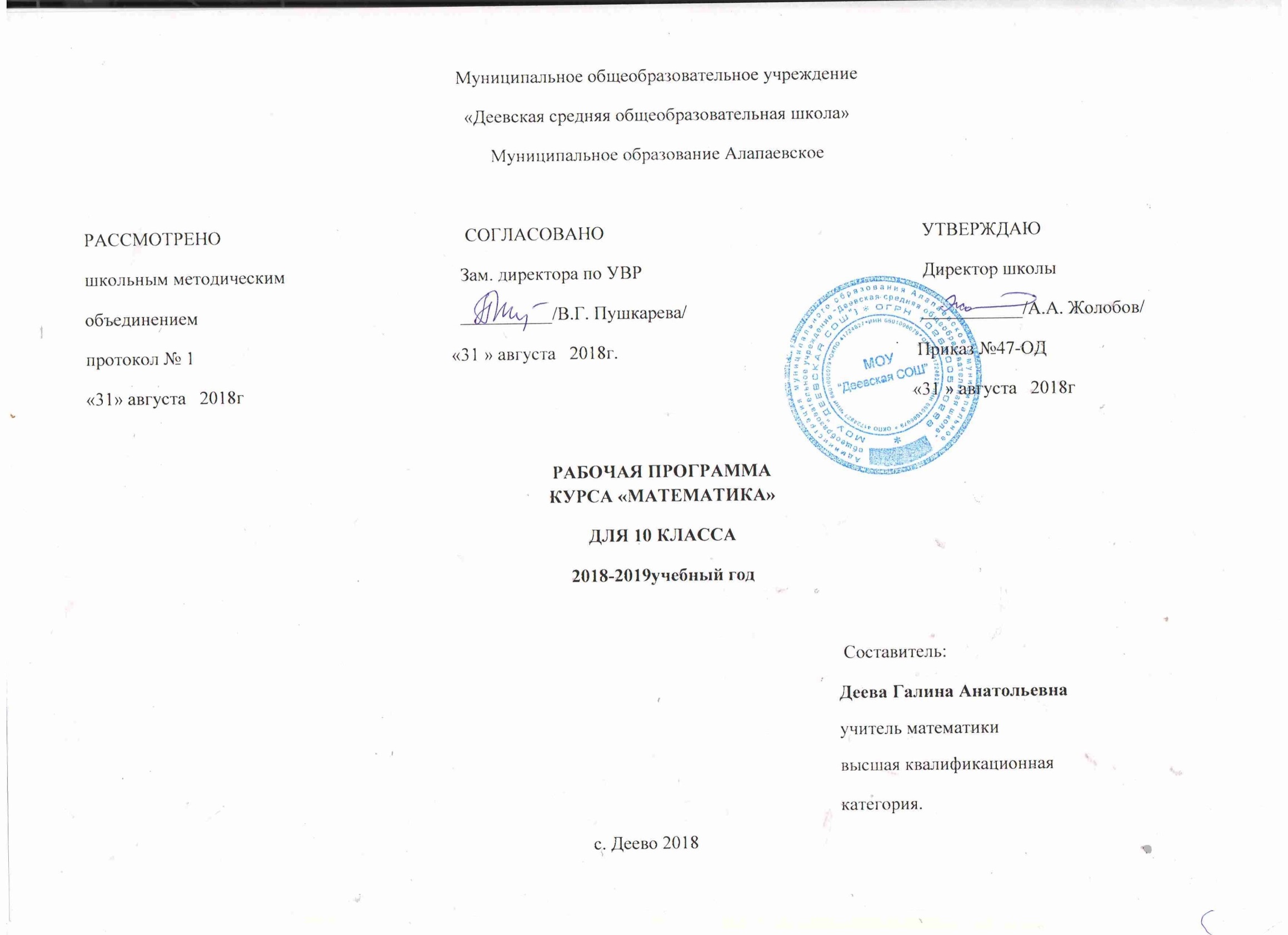 ПОЯСНИТЕЛЬНАЯ ЗАПИСКАРабочая программа учебного курса математика для 10 класса (далее- Рабочая программа) составлена в соответствии с современной нормативно правовой базой в области образования:Закон « Об образовании в Российской Федерации» от 29.12.2012 №273-ФЗ.Федеральный компонент государственного образовательного стандарта среднего общего образования по математике    (базовый уровень), утвержденный приказом Министерства образования РФ № 1089 от 05.03.2004Федеральный базисный учебный план для среднего (полного) общего образования, утвержденный приказом Министерства образования РФ № 1312 от 09.03.2004Приказ Министерства образования РФ от 05.03.2004г №1089 « Об утверждении федерального компонента государственных образовательных стандартов начального общего, основного общего и  среднего (полного) общего образования» Примерная программа среднего общего образования по математике.Приказ Минобрнауки России от 31 марта 2014 года № 253   «Об утверждении федеральных перечней учебников, рекомендуемых (допущенных) к использованию в образовательных учреждениях, реализующих образовательные программы общего образования и имеющих государственную аккредитацию на 2014-2015 учебный год.Образовательная программа среднего   общего образования МОУ «Деевская СОШ» утвержденная приказом № 30-од от            31.08.2016г.     Календарный учебный график, учебный план МОУ « Деевская СОШ» на 2016- 2017  учебный год. Устав «МОУ «Деевская СОШ» Утвержден Постановлением Администрации муниципального образования Алапаевское от 27.04.2015г. №418.Рабочая программа разработана на основе примерной программы среднего общего образования по математике; программы по алгебре и началам математического  анализа для 10 класса(автора Ш.А.Алимов, Ю.М.Колягин и др. «Просвещение» , 2009 год; программы по геометрии для 10 класса (авт Л.С.Атанасян, В.Ф.Бутузов и др. «Просвещение ,2009) Предназначена для изучения математики по учебникам Алгебра и начала математического  анализа 10-11 классы: учебник для общеобразовательных учреждений: базовый уровень (автра Ш.А.Алимов, Ю.М.Колягин и др.) Москва «Просвещение» 2011 год и Геометрия:  учебник 10-11 класса для общеобразовательных учреждений (авт Л.С.Атанасян, В.Ф.Бутузов и др М: Просвещение 2009-2012г.).Программа рассчитана на 4 учебных  часа в неделю. Содержательная  линия алгебра и начала математического анализа в рамках предмета математика рассчитана на 2 часа; всего 70 часов и содержательная линия геометрия в рамках предмета математика рассчитана на 2 часа; всего 70часов. Итого 140 час.             Преподавание математики в 10 классе предполагается вести по традиционной системе с использованием информационно-коммуникативных технологий. Отличительных особенностей рабочей программы по сравнению с примерной программой нет.ЦЕЛИ изучения математики на базовом уровне среднего общего образования:Формирование представлений о математике как универсальном языке науки, средстве моделирования явлений и процессов, об идеях и методах математики;Развитие логического мышления, пространственного воображения, алгоритмической культуры, критичности мышления на уровне, необходимом для будущей профессиональной деятельности, а также последующего обучения в высшей школе;Овладение математическими знаниями и умениями, необходимыми в повседневной жизни, для изучения школьных  естественно- научных дисциплин на базовом уровне, для получения образования в областях, не требующих углубленной математической подготовки;Воспитание средствами математики культуры личности, понимания значимости математики для научно –технического прогресса, отношения к математике как к части общечеловеческой культуры через знакомство с историей развития математики, эволюцией математических целей. ЦЕЛЬ изучения содержательной линии алгебры и начала математического анализа в 10 классе: систематическое изучение функций как важнейшего математического объекта средствами алгебры и математического анализа, раскрытие политехнического и прикладного значения общих методов  математики, связанных с исследованием функций, подготовка необходимого аппарата для изучения геометрии и физики.ЗАДАЧИ  изучения курса алгебры 10 класса: сформировать у учащихся понятие о  корне степени n>1 и его свойствах. Степени с рациональным показателем и ее свойствах. Понятие о степени с действительным показателем. Свойстве степени с действительным показателем;сформировать у учащихся понятие о логарифме и его свойствах;научить преобразованиям простейших выражений, включающих арифметические  операции, а также операцию возведения в степень и операцию логарифмирования;познакомить с основами тригонометрии;сформировать у учащихся понятие о функциях(область определения, графики функций, построение графиков, свойства монотонности, четности и нечетности, периодичности, ограниченности, промежутки возрастания и убывания ,наибольшее и наименьшее значение, примеры функциональных зависимостей в реальных процессах и явлениях).ЦЕЛЬ изучения  содержательной линии геометрия в     10 классе –систематическое изучение свойств геометрических тел в пространстве, развитие пространственных представлений учащихся, освоение способов вычисления практически важных геометрических величин, развитие логического мышления, алгоритмической культуры, критичности мышления, воспитание средствами математики культуры личности.ЗАДАЧИ ИЗУЧЕНИЯ:сформировать у учащихся понятие о  прямых и плоскостях в пространстве. Основные понятия стереометрии (точка, прямая, плоскость, пространство);дать им систематические сведения об многогранниках ( Вершины, ребра, грани многогранника. Развертка. Многогранные углы. Выпуклые многогранники. Теорема Эйлера.);сформировать у учащихся понятие о симметрии в пространстве (центральная, осевая, зеркальная). Примеры симметрий в окружающем мире.дать им систематические сведения о сечениях куба, призмы, пирамиды. сформировать у учащихся представление о правильных многогранниках (тетраэдр, куб, октаэдр, додекаэдр и икосаэдр). ОРГАНИЗАЦИЯ УЧЕБНО-ВОСПИТАТЕЛЬНОГО ПРОЦЕССАОбразовательные и воспитательные задачи обучения математики по данной программе решаются с учетом возрастных особенностей учащихся, специфики математики как науки и как учебного предмета. С применением объяснительно-иллюстративных, репродуктивных, проблемно-сообщающих, частично поисковых и исследовательских методов обучения, использованием фронтальных, индивидуальных, групповых, игровых форм работы, дифференцированного, основанного на достижении обязательного уровня подготовки, подхода к учащимся. Преобладающей формой текущего контроля за качеством математической подготовки школьников выступают письменный(самостоятельные и контрольные работы) и устный опросы.Ведущими методами обучения являются: объяснительно-иллюстративный и репродуктивный, хотя используется и частично-поисковый. На уроках используются элементы следующих технологий: личностно ориентированное обучение.Предполагаемые формы и методы контроля при обучении математики:методы устного контроля, фронтальный опрос, тестовый опрос, решение задач по готовым чертежам, сообщения;методы письменного контроля: самостоятельные работы, диктанты, контрольные работы, тесты;методы лабораторного контроля: решение практических задач, использование таблиц, графиков.В результате изучения математики на базовом уровне ученик должен знать:значение математической науки для решения задач, возникающих в теории  и практике; широту и в то же время ограниченность применения математических методов к анализу и исследованию процессов и явлений в природе и обществе;значение практики и вопросов, возникающих в самой математике для формирования и развития математической науки; историю развития понятия числа, создание математического анализа, возникновения и развития геометрии;универсальный характер законов логики математических рассуждений, их применяемость во всех областях человеческой деятельности;вероятный характер различных процессов окружающего мира.В результате изучения содержательной линии алгебра на базовом уровне ученик должен       знать:действительные числа, целые, рациональные, иррациональные;определение степенной функции, её свойства и графики, взаимно обратные функции;определение показательной функции, её свойства и график;определение тригонометрических функций, её свойства и графики;определение логарифмов, десятичных и натуральных, их свойств;различные виды уравнений и неравенств: иррациональные, показательные, логарифмические, тригонометрические;уметь:выполнять арифметические действия, сочетая устные и письменные приемы, применение вычислительных устройств;находить значения корня натуральной степени, степени с рациональным показателем, логарифма, используя при         необходимости вычислительные устройства;пользоваться оценкой и прикидкой при практических расчетах;проводить по известным формулам  и правилам преобразования буквенных выражений, включающих степени, радикалы, логарифмы и тригонометрические функции;                                вычислять значения числовых и буквенных выражений, осуществляя необходимые подстановки и преобразования;использовать приобретенные знания и умения в практической деятельности и повседневной жизни для практических  расчетов по формулам, включая формулы, содержащие степени, радикалы, логарифмы и тригонометрические функции, используя при необходимости справочные материалы и простейшие вычислительные устройства;определять значение функции по значению аргумента при различных способах задания функции;строить графики изученных функций; описывать по графику и в простейших случаях по формуле поведение и свойства функций, находить по графику    функции наименьшее и наибольшее значения;решать уравнения, простейшие системы уравнений, используя свойства функций и их графики;использовать приобретенные знания и умения в практической деятельности и повседневной жизни для описания с помощью функций различных зависимостей, представления их графически, интерпретации графиков.В результате изучения содержательной линии начала математического анализа  на базовом уровне ученик должен уметь:исследовать в простейших случаях функции на монотонность, находить наименьшее и наибольшее значения функций, строить графики многочленов и простейших рациональных функций с использованием аппарата математического анализа;решать рациональные, показательные и логарифмические уравнения, их системы4составлять уравнения и неравенства по условию задачи;использовать для приближенного решения уравнений и неравенств графический метод;изображать на координатной плоскости множества решений простейших уравнений и их систем;использовать приобретенные знания и умения в практической деятельности и повседневной жизни для           решения практических задач, в том числе социально- экономических и физических, на наибольшее и наименьшее             значения, на нахождение скорости и ускорения;            построения и исследования простейших математических моделей;В результате изучения содержательной линии геометрия на базовом уровне ученик должензнать:параллельность прямых и плоскостей, взаимное расположение прямых в пространстве;параллельность плоскостей и их свойства;различные виды многогранников;перпендикулярные прямые и плоскости, признаки перпендикулярности прямой и плоскости;определение перпендикуляра и наклонных, и угла между ними;определение двугранного угла, признак перпендикулярности двух прямых;понятие вектора в пространстве и действия с векторами, компланарные векторы;                                                                                  уметьраспознавать на чертежах и моделях пространственные формы; соотносить трехмерные объекты с их описаниями, изображениями;описывать взаимное расположение прямых и плоскостей в пространстве, аргументировать свои суждения об этом расположении;анализировать в простейших случаях взаимное расположение объектов в пространстве;изображать основные многогранники и круглые тела; выполнять чертежи по условиям задач;строить простейшие сечения куба, призмы, пирамиды; решать планиметрические и простейшие стереометрические задачи на нахождение геометрических величин (длин, углов, площадей, объемов);использовать при решении стереометрических задач планиметрические факты и методы;проводить доказательные рассуждения в ходе решения задач;Использовать приобретенные знания и умения в практической деятельности и повседневной жизни для:            исследования (моделирования) несложных практических ситуаций на основе изученных формул и свойств фигур;вычисления площадей поверхностей пространственных тел при решении практических задач, используя при           необходимости справочники и вычислительные устройства;            Календарно тематический план ориентирован на использование учебников:Литература для учителя:Алгебра 10-11 классы: учебник для общеобразовательных учреждений: базовый уровень /Ш.А.Алимов (и др.).-М.: Просвещение , 2010.Алгебра 10 класс. Поурочные планы по учебнику Ш.А.Алимова 1,2, полугодие/авт.-сост. Г.И. Григорьева.- Волгоград: Учитель, 2006Геометрия ,10-11: учебник для общеобразовательных учреждений / Л.С.Атанасян, и др. М : Просвещение , 2006.Поурочные разработки по геометрии (дифференцированный подход) 10 класс / составитель В.А. Яровенко. – М.: ВАКО, 2013         Литература для учащихся:Алгебра 10-11 классы: учебник для общеобразовательных учреждений: базовый уровень /Ш.А.Алимов (и др.).-М.: Просвещение , 2010.Геометрия ,10-11: учебник для общеобразовательных учреждений / Л.С.Атанасян, и др. М : Просвещение , 2006.        Дополнительная литература для учителя:Открытые уроки алгебры и начал анализа /составитель Л.И. Мартышева – М.: ВАКО, 2012Контрольно измерительные материалы Геометрия 10 класс \ Сост. А.Н.Рурукин М.: ВАКО, 2014ЕГЭ: 3000 задач с ответами по математике. Все задания группы В /А.Л.Семенов и др. М., Издательство «Экзамен», 2013Олимпиадные задания по математике.9-11 классы: решение олимпиадных заданий повышенной сложности /авт.-сост. В.А.Шеховцев. Волгоград: учитель, 2012Экстремумы и касательные: сборник заданий 10-11 классы /Б.М.Писаревский М.: ВАКО,2014ЕГЭ: 1000 задач с ответами и решениями по математике. Все задания группы С «Закрытый сегмент» /И.Н.Сергеев. М. : Издательство «Экзамен» 2013Математика. 9-11 классы: моделирование в решении задач/ М.А. Куканов. -Волгоград: Учитель ,2009       Дополнительная литература для учащихся:Контрольно измерительные материалы Геометрия 10 класс \ Сост. А.Н.Рурукин М.: ВАКО, 2014Математика / И.В.Третьяк.- Москва : Эксмо, 2014 (Весь школьный курс в схемах и таблицах)Математика: 30 типовых вариантов экзаменационных работ для подготовки к ЕГЭ / авт.-сост. И.В.Ященко. Москва: АСТ6     Астрель,2014Для информационно-компьютерной поддержки учебного процесса предполагается использование следующих программно-педагогических средств, реализуемых с помощью компьютера:CD  «Интерактивная доска» Геометрия 10-11 класс Задания для работы на урокеСD Уроки алгебры, тригонометрия с применение информационных технологий, 9-11 классыСD  Уроки алгебры .Функции: графики и свойства, 7-11 классыДля обеспечения плодотворного учебного процесса предполагается использование информации и материалов следующих интернет-ресурсов:http://www.ed.gov.ru; http://www.edu.ru - Министерство образования РФ.http://www.kokch.kts.ru/cdo - Тестирование online: 5-11 классы.http://www.rusedu.ru - Архив учебных программ информационного образовательного портала RusEdu!.http://mega.km.ru - Мегаэнциклопедия Кирилла и Мефодия.http://www.rubricon.ru; http://www.encyclopedia.ru - сайты «Энциклопедий энциклопедий».http://www.algmir.org/index.htrnl - Мир Алгебры - Образовательный Портал.http://www.bymath.net - Вся элементарная математика.Интернет-ресурсы для поддержки подготовки школьников:http://www.rusolymp.ru - Интерпет-портал Всероссийской олимпиады школьников.http://www.matematika.agava.ru - Математика для поступающих в вузы.http://www.mathnet.spb.ru - Выпускные и вступительные экзамены по математике: варианты, методика.Промежуточная аттестация проводится в форме письменных работ, математических диктантов, экспресс - контроля, тестов,        взаимоконтроля; итоговая аттестация - согласно уставу образовательного учреждения.    Формы организации учебного процесса:   индивидуальные, фронтальные,  классные и внеклассные, групповые.        Уровень обучения – базовый. 	        В данном классе ведущими методами обучения предмету являются: объяснительно-иллюстративный и репродуктивный, хотя      используется и частично-поисковый. На уроках используются элементы следующих технологий: личностно ориентированное обучение, обучение с применением опорных схем.ОЦЕНКА ПИСЬМЕННЫХ И КОНТРОЛЬНЫХ РАБОТ УЧАЩИХСЯ.Отметка «5» ставится если:работа выполнена полностью;в логических рассуждениях и обосновании нет пробелов и ошибок;в решении нет математических ошибок (возможна одна неточность, описка, которая не является следствием незнаний или непонимания учебного материала)Отметка «4» ставится в следующих случаях:работа выполнена полностью, но обоснования шагов решения недостаточно   (если умения обосновывать рассуждения не являлось специальным объектом проверки);допущена одна ошибка или есть два , три недочета в выкладках, рисунках, чертежах или графиках (если эти виды работ не являлись специальным объектом проверки).Отметка «3» ставится если:допущено более одной ошибки или более двух, трех недочетов в выкладках, чертежах или графиках, но учащийся обладает обязательными умениями по проверяемой теме.Отметка «2» ставится если:допущены существенные ошибки, показавшие, что учащийся не обладает обязательными умениями по данной теме в полной мере.Учитель может повысить:отметку за оригинальный ответ на вопрос или оригинальное решение задачи, которые свидетельствуют о высоком математическом развитии учащегося;за решение более сложной задачи или на более сложный вопрос, предложенные учащемуся дополнительно после выполнения им каких либо других заданий.ОЦЕНКА УСТНЫХ ОТВЕТОВ УЧАЩИХСЯ ПО МАТЕМАТИКЕОтвет оценивается отметкой «5», если ученик: полно раскрыл содержание материала в объеме, предусмотренном программой и учебником;изложил материал грамотным языком, точно используя математическую терминологию и символику, в определенной логической последовательности;правильно выполнил рисунки, чертежи, графики, сопутствующие ответу;показал умение иллюстрировать теорию конкретными примерами, применять ее в новой ситуации при выполнении практического задания;продемонстрировал знание теории ранее изученных сопутствующих тем,  сформированность  и устойчивость используемых при ответе умений и навыков;отвечал самостоятельно, без наводящих вопросов учителя;возможны одна – две  неточности при освещении второстепенных вопросов или в выкладках, которые ученик легко исправил после замечания учителя.Ответ оценивается отметкой «4», если удовлетворяет в основном требованиям на оценку «5», но при этом имеет один из недостатков:в изложении допущены небольшие пробелы, не исказившее математическое содержание ответа;допущены один – два недочета при освещении основного содержания ответа, исправленные после замечания учителя;допущены ошибка или более двух недочетов  при освещении второстепенных вопросов или в выкладках,  легко исправленные после замечания учителя.Отметка «3» ставится в следующих случаях:неполно раскрыто содержание материала (содержание изложено фрагментарно, не всегда последовательно), но показано общее понимание вопроса и продемонстрированы умения, достаточные для усвоения программного материала (определены «Требованиями к математической подготовке обучающихся» в настоящей программе по математике);имелись затруднения или допущены ошибки в определении математической терминологии, чертежах, выкладках, исправленные после нескольких наводящих вопросов учителя;ученик не справился с применением теории в новой ситуации при выполнении практического задания, но выполнил задания обязательного уровня сложности по данной теме;при достаточном знании теоретического материала  выявлена недостаточная  сформированность основных умений и навыков. Отметка «2» ставится в следующих случаях:не раскрыто основное содержание учебного материала;обнаружено незнание учеником большей или наиболее важной части учебного материала;допущены ошибки в определении понятий, при использовании математической терминологии, в рисунках, чертежах или графиках, в выкладках, которые не исправлены после нескольких наводящих вопросов учителя.Общая классификация ошибок.При оценке знаний, умений и навыков обучающихся следует учитывать все ошибки (грубые и негрубые) и недочёты.Грубыми считаются ошибки:незнание определения основных понятий, законов, правил, основных положений теории, незнание формул, общепринятых символов обозначений величин, единиц их измерения;незнание наименований единиц измерения;неумение выделить в ответе главное;неумение применять знания, алгоритмы для решения задач;неумение делать выводы и обобщения;неумение читать и строить графики;неумение пользоваться первоисточниками, учебником и справочниками;потеря корня или сохранение постороннего корня;отбрасывание без объяснений одного из них;равнозначные им ошибки;вычислительные ошибки, если они не являются опиской; логические ошибки.К негрубым ошибкам следует отнести:неточность формулировок, определений, понятий, теорий, вызванная неполнотой охвата основных признаков определяемого понятия или заменой одного - двух из этих признаков второстепенными;неточность графика;нерациональный метод решения задачи или недостаточно продуманный план ответа (нарушение логики, подмена отдельных основных вопросов второстепенными);нерациональные методы работы со справочной и другой литературой;неумение решать задачи, выполнять задания в общем виде.Недочетами являются:нерациональные приемы вычислений и преобразований;небрежное выполнение записей, чертежей, схем, графиков                                              ТЕМАТИЧЕСКОЕ ПЛАНИРОВАНИЕ ПО МАТЕМАТИКЕ 10 КЛАСС.                                                                              Содержание  материала по математике в 10 классе.                                                                                              АлгебраКорни и степени.Корень степени n > 1 и его свойства.           Степень с рациональным показателем и ее свойства. Понятие о степени с действительным показателем*(12). Свойства степени с действительным показателем.           Логарифм.            Логарифм числа.Основное логарифмическое тождество.Логарифм произведения, частного, степени; переход к новому основанию.Десятичный и натуральный логарифмы, число е.Преобразования простейших выражений, включающих арифметические операции, а также операцию возведения встепень и операцию логарифмирования.Основы тригонометрии.Синус, косинус, тангенс, котангенс произвольного угла. Радианная мера угла. Синус, косинус, тангенс и котангенс числа.Основные тригонометрические тождества. Формулы приведения.Синус, косинус и тангенс суммы и разности двух углов. Синус и косинус двойного угла.Формулы половинного угла. Преобразования суммы тригонометрических функций в произведение и произведения в сумму.Выражение тригонометрических функций через тангенс половинного аргумента. Преобразования простейших тригонометрических выражений.Простейшие тригонометрические уравнения. Решения тригонометрических уравнений. Простейшие тригонометрические неравенства.Арксинус, арккосинус, арктангенс числа.                                                                      ФункцииФункции. Область определения и множество значений. График функции. Построение графиков функций, заданных различными способами. Свойства функций: монотонность, четность и нечетность, периодичность, ограниченность.Промежутки возрастания и убывания, наибольшее и наименьшее значения, точки экстремума (локального максимума и  минимума).Графическая интерпретация. Примеры функциональных зависимостей в реальных процессах и явлениях.Обратная функция. Область определения и область значений обратной функции. График обратной функции.Степенная функция с натуральным показателем, ее свойства и график.Вертикальные и горизонтальные асимптоты графиков. Графики дробно-линейных функций.Показательная функция (экспонента), ее свойства и график.Логарифмическая функция, ее свойства и график.Преобразования графиков: параллельный перенос, симметрия относительно осей координат и симметрия относительно начала координат, симметрия относительно прямой у = х, растяжение и сжатие вдоль осей координат.                                                                               Начала математического анализа           Бесконечно убывающая геометрическая прогрессия и ее сумма.Понятие о непрерывности функции.                                                                    Уравнения и неравенстваРешение рациональных, показательных, логарифмических уравнений и неравенств. Решение иррациональных уравнений.Основные приемы решения систем уравнений: подстановка, алгебраическое сложение, введение новых переменных.Равносильность уравнений, неравенств, систем. Решение простейших систем уравнений с двумя неизвестными.Решение систем неравенств с одной переменной.Использование свойств и графиков функций при решении уравнений и неравенств.Метод интервалов. Изображение на координатной плоскости множества решений уравнений и неравенств с двумя переменными и их систем.Применение математических методов для решения содержательных задач из различных областей науки и практики.Интерпретация результата, учет реальных ограничений.                                                                       ГеометрияПрямые и плоскости в пространстве. Основные понятия стереометрии (точка, прямая, плоскость, пространство).Пересекающиеся, параллельные и скрещивающиеся прямые.            Угол между прямыми в пространстве.Перпендикулярность прямых.Параллельность и перпендикулярность прямой и плоскости, признаки и свойства.Теорема о трех перпендикулярах. Перпендикуляр и наклонная.Угол между прямой и плоскостью.Параллельность плоскостей, перпендикулярность плоскостей, признаки и свойства. Двугранный угол, линейный угол двугранного угла.Расстояния от точки до плоскости. Расстояние от прямой до плоскости.Расстояние между параллельными плоскостями. Расстояние между скрещивающимися прямыми.Параллельное проектирование.Изображение пространственных фигур.Многогранники. Вершины, ребра, грани многогранника. Развертка. Многогранные углы. Выпуклые многогранники. Теорема Эйлера.Призма, ее основания, боковые ребра, высота, боковая поверхность. Прямая и наклонная призма. Правильная призма. Параллелепипед.            Куб.Пирамида, ее основание, боковые ребра, высота, боковая поверхность. Треугольная пирамида. Правильная пирамида. Усеченная пирамида.Симметрии в кубе, в параллелепипеде, в призме и пирамиде. Понятие о симметрии в пространстве (центральная, осевая, зеркальная). Примеры симметрии в окружающем мире.Сечения куба, призмы, пирамиды.Представление о правильных многогранниках (тетраэдр, куб, октаэдр, додекаэдр и икосаэдр).  Основание, высота, боковая поверхность, образующая, развертка. Осевые сечения и сечения параллельные основанию.Векторы. Модуль вектора. Равенство векторов. Сложение векторов и умножение вектора на число. Коллинеарные векторы. Разложение вектора по двум неколлинеарным векторам. Компланарные векторы. Разложение по трем некомпланарным векторам.